Общее животноводствоГуркина, Л. В. Взаимное действие биогенных микроэлементов и элементов тяжелых металлов в организме животных / Л. В. Гуркина, И. К.Наумова, М. Б. Лебедева // Аграрный вестник Верхневолжья. – 2016. – № 1. – С. 32-37.В статье представлены результаты исследований взаимодействия химических элементов в организме животных. Дается обоснование указанных процессов с химической точки зрения. Исследование проведено на базе хозяйств Тейковского района Ивановской области. Проведено изучение уровня химических элементов в объектах окружающей природной среды и в организме крупного рогатого скота, выявление факторов, препятствующих поступлению микроэлементов в трофические цепи, изучение вопросов антагонизма и синергизма микроэлементов между собой и с тяжелыми металлами. Шамсутдинова, И. Р. Особенности биологического действия наночастиц серебра в организме животных / И. Р. Шамсутдинова, М. А. Дерхо // Известия Оренбургского гос. аграрного ун-та. – 2016. – № 1. – С. 202-205.Разведение и племенное делоМальченко, А. В. Перспективы применения инновационных методов воспроизводства стада / А. В. Мальченко, Н. А. Гвоздецкий, В. М. Левченко // Известия Оренбургского гос. аграрного ун-та. – 2016. – № 2 (58). – С. 112-113.Мачульская, Е. В. Оптимизация методики выявления Snp - полиморфизмов в локусе лептина (Lep) / Е. В. Мачульская, Ю. Ю. Шахназарова, Н. В. Ковалюк // Сборник науч. тр. Северо-Кавказского науч.-исслед. ин-та животноводства 2016. – Т. 1. № 5. – С. 30-35.Смиряев, А. В. Влияние корреляции приспособленностей генотипов на жизнеспособность популяции / А. В. Смиряев // Известия Тимирязевской с.-х. акад. – 2016. – № 2. – С. 22-31.Кормление и содержание животныхИгнатович, Л. С. Кормовые добавки из местных растительных ресурсов / Л. С. Игнатович, Л. В. Корж // Сельскохозяйственные науки и агропромышленный комплекс на рубеже веков. – 2016. – № 13. – С. 131-136.Киктев, Н. А. Применение информационных технологий при решении задач расчета рациона кормления животных / Н. А. Киктев // Инновации в сельском хозяйстве. – 2016. – № 1. – С. 260-265.Максим, Е. А. Природный сапропель как перспективная кормовая добавка / Е. А. Максим, С. И. Кононенко, Н. А. Юрина // Сборник науч. тр. Северо-Кавказского науч.-исслед. ин-та животноводства. – 2016. – Т. 2. № 5. – С. 85-89.Юрина, Н. А. Анализ сорбционных и продуктивных свойств кормовой добавки «Ковелос-Сорб» / Н. А. Юрина, Д. А. Юрин // Сборник науч. тр. Северо-Кавказского науч.-исслед. ин-та животноводства. – 2016. – Т. 2. № 5. – С. 146-151.Юрина, Н. А. Опыт применения сапропелей в кормлении сельскохозяйственных животных / Н. А. Юрина, С. И. Кононенко, Е. А. Максим // Сборник науч. тр. Северо-Кавказского науч.-исслед. ин-та животноводства. – 2016. – Т. 2. № 5. – С. 151-156. Юрин, Д. А. Оптимизация расчета рационов для сельскохозяйственных животных / Д. А. Юрин, Н. А. Юрина // Сборник науч. тр. Северо-Кавказского науч.-исслед. ин-та животноводства. – 2016. – Т. 1. № 5. – С. 148-152.Составитель: Л.М. Бабанина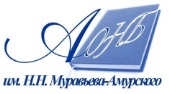 Государственное бюджетное учреждение культуры«Амурская областная научная библиотека имени Н.Н. Муравьева-Амурского